Department of Electrical EngineeringAssignmentDate: 13/04/2020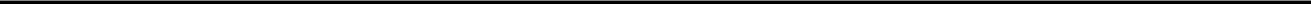 Course Details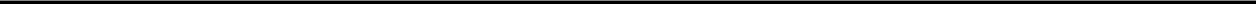 Student DetailsName: Muhammad Zubair	Student ID: 16597Q1 (a): For each of the circuits in figure, find the current I and compute the power absorbed by the resistor 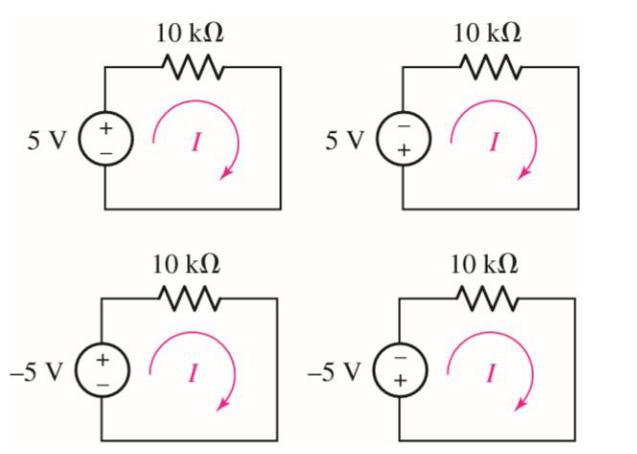                                     A                                  B                                    C                                    DSolution: Power in Figure A:Now power absorbed by the resistor isP = V2 / R = (5)2 / 10 * 103P = 2.5mWattPower in Figure B: Now power absorbed by the resistor isP = V2 / R = (-5)2 / 10 * 103P = 2.5mWattPower in Figure C: Now power absorbed by the resistor isP = V2 / R = (-5)2 / 10 * 103P = 2.5mWattPower in Figure D: Now power absorbed by the resistor isP = V2 / R = (-5)2 / 10 * 103P = 2.5mWattQ1(b):  Determine the power supplied by the leftmost element in the circuit of following figure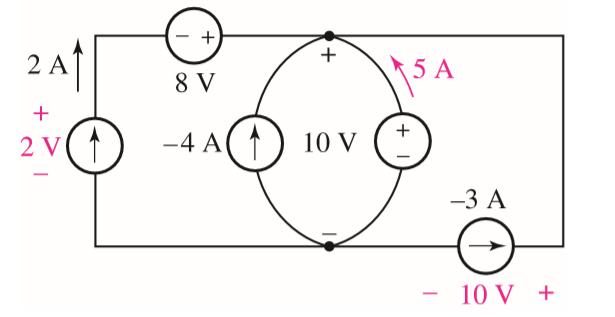 Solution: We to look to the source which are from left to right and applying power formula SoAs we know that P = VIPutting values P = 2 * 2 = 4 Watt Similarly for each source we done like thatP = 2 * 8  = 16 WattP = -4 * 10 = -40 WattP= 10 * 5 = 50 WattP = 10 * -3 = -30 WattNow the sum of all power supplied is expected to Zero .Q1(c): Following figure depicts the current-voltage characteristic of three different resistive elements. Determine the resistance of each, assuming the voltage and current are deﬁned in accordance with the passive sign convention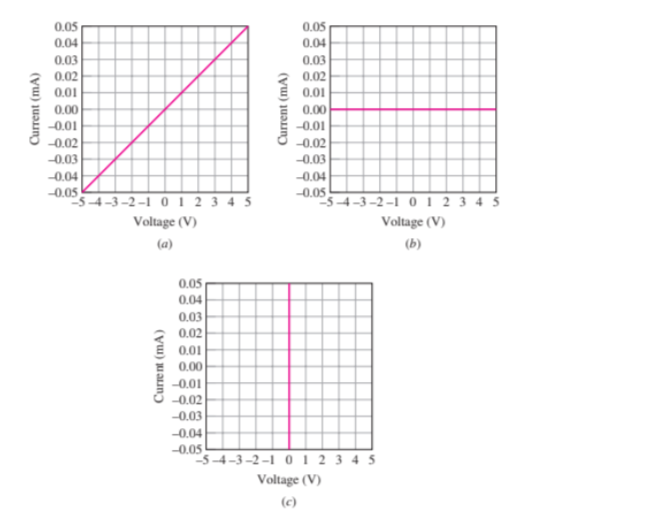 Solution: Now taking peak current and voltage rating for finding resistanceSo, According to the coordinate current= I= 0.05mAmpVoltage = v = 5As we know that R = V/IPutting the valuesR = 5 / 0.05 * 10 -3 R = 100 k(b): similarly for b According to the coordinate current= I= 0mAmpVoltage = v = 5As we know that R = V/IPutting the valuesR = 0 / 5R = ∞(c): similarly for cAccording to the coordinate current= I= 0.05mAmpVoltage = v = 0As we know that R = V/IPutting the valuesR = 0.05/ 0R = 0Q2(a): Refer to the circuits of following figures, and answer the following:  1. How many distinct nodes are contained in the circuit?  2. How many elements are contained in the circuit? 3. How many branches does the circuit have? 4. Determine if each of the following represents a path, a loop, both, or neither: i. A to B  ii. B to D to C to Eiii. C to E to D to B to A to C iv. C to D to B to A to C to E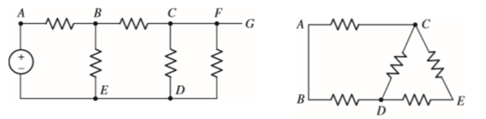                    Fig 1                                                 Fig 2Solution: 1. How many distinct nodes are contained in the circuit?  There are four distinct nodes in  and 1 reference node and 4 distinct nodes in Fig 2.2. How many elements are contained in the circuit? In Fig 1 there is 6 elements and in Fig 2 there is 5 elements contained.3.How many branches does the circuit have?The Fig 1 have 6 branches and Fig 2 have 5 branches.4. Determine if each of the following represents a path, a loop, both, or neither: i. A to B it represents only a node.ii. B to D to C to Eit represent a path onlyiii. C to E to D to B to A to C both represent path and loopiv. C to D to B to A to C to Eit represent a loop and a path neither Q(2)b. For the circuit of following figure (which is a model for the dc operation of a bipolar junction transistor biased in forward active region),  IB is measured to be 100 μA. Determine IC and  IE.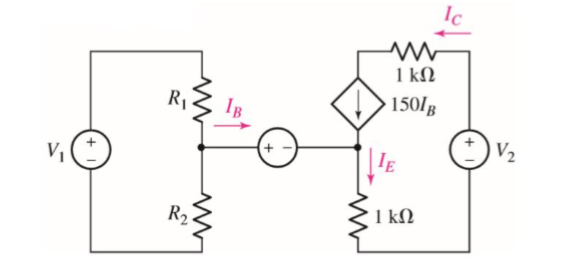 Given Data:IB = 100µAmpβ = 150Required : IC = ?IE.  = ?Solution: As we know that IC  =  β * IB       Putting the values IC  = 150 * 100 * 10 -6IC  = 15000 * 10 -6IC  = IC  =  15 mAmp Now as we know that the total incoming current is equal to the leaving current So,IE  \= IB + ICPutting the values IE  \= 100 * 10 -6  + 15 * 10 -3taking common IE = (0.100 + 15) * 10 -3IE = 15.1 mAmpQ3(a): Although drawn so that it may not appear obvious at ﬁrst glance, the circuit of following figure is in fact a single-node-pair circuit.                                            a. Determine the power absorbed by each resistor.                                                   b. Determine the power supplied by each current source.                                         c. Show that the sum of the absorbed power calculated in (a) is equal to the sum of the supplied power calculated.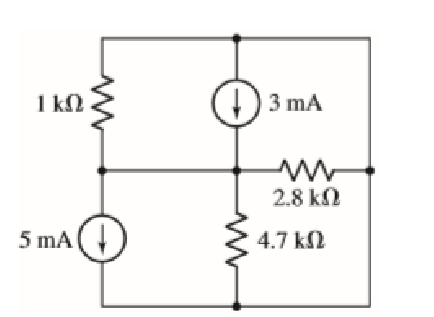 Solution: Define the center node as +v; the other node is then the reference terminal. KCL yields 3 * 10 -3 – 5* 10 -3 = v/ 1000 + v/ 4700 + v/ 2800It will give a voltage of v = -1.274volts: power absorbed by 1K Ω resistor isP = v2   / RP = (-1.274)2 / 1000P = 1.623 mW: power absorbed by 4.7K Ω resistor isP = v2   / RP = (-1.274)2 / 4700P = 345.3µW: power absorbed by 2.8K Ω resistor isP = v2   / RP = (-1.274)2 / 2,8P =  579.7µW(b): power supplied by 3mAmp source: P= VIP = -1.274 *  3mAmpP = - 3.833mWpower supplied by 5mAmp source: P= VIP = -1.274 * - 5mAmpP = 6.370mW(c ) sum of power supplied and power absorbed Absorbed  2.548 mW  P supplied  2.548 mW Thus Absorbed = P suppliedQ 3(b): Determine the power absorbed by the 15Ω resistor in the circuit of following figure 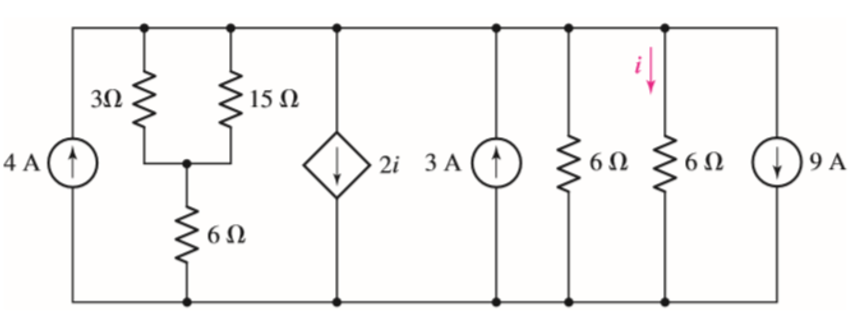 Solution :We combine the left-hand set of resistorsHere 3 and 6Ω resistors are in series and 15Ω are in parallelSo 6+3//15It will get Total resistance at left side 9 // 15 = 8.5ΩThe independent sources may be combined into a single 4 + 3 – 9 = -2 A source (arrow pointing up). We leave the 6  resistors; at least one has to remain as it controls the dependent source. A voltage v is defined across the simplified circuit, with the + terminal at the top node.Applying KCL to the top node,-2 – 2i = v/8.5 + v/6 + v/6 …………………………[1]where i = v/6. Thus, Eq. [1] becomes -2 – 2v/6 = v/8.5 + 2v/6 or v = -19 V. We have lost the 15  resistor temporarily, however. Fortunately, the voltage we just found appears across the original resistor combination we replaced. Hence, a current - 19/8.5 = -2.235 A flows downward through the combination. Hence, the voltage across the 3  || 15  combination iso v – 6(-2.235) = -5.59 V Thus, P15 = (-5.59)2/15 = 2.083 WCourse Title:Linear Circuit AnalysisModule:Module:2Instructor:Total Marks:30